T.CDÜZCE VALİLİĞİŞEHİT UFUK BAYSAN İLKOKULU MÜDÜRLÜĞÜ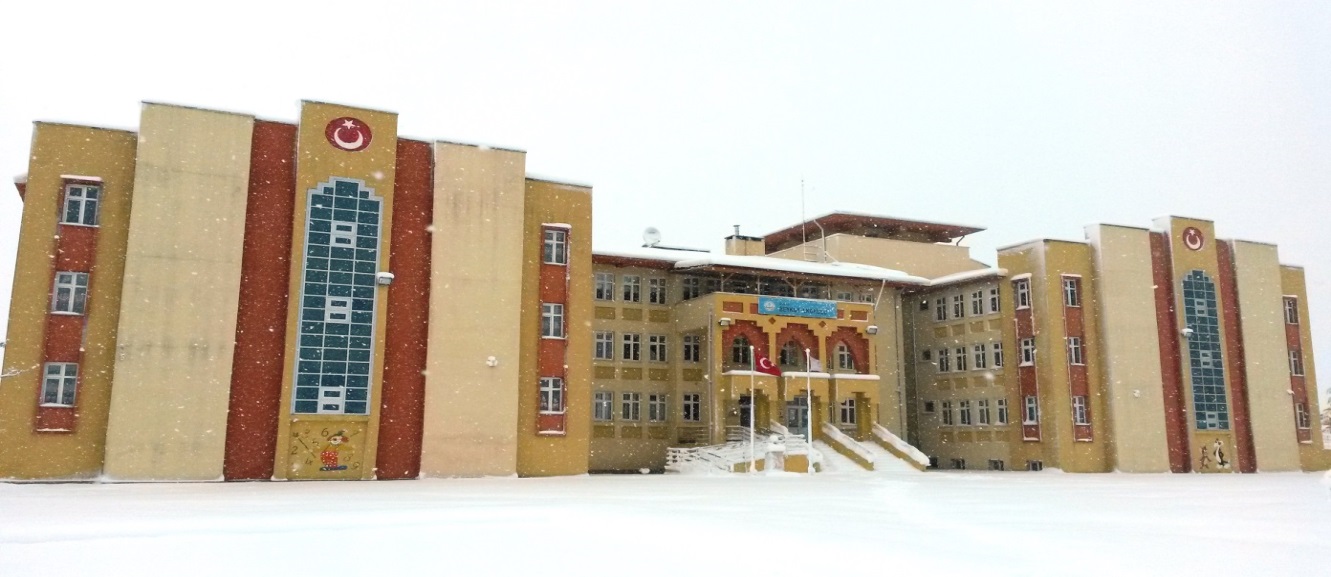 ŞEHİT UFUKBAYSAN İLKOKULU2019-2023 STRATEJİK PLANI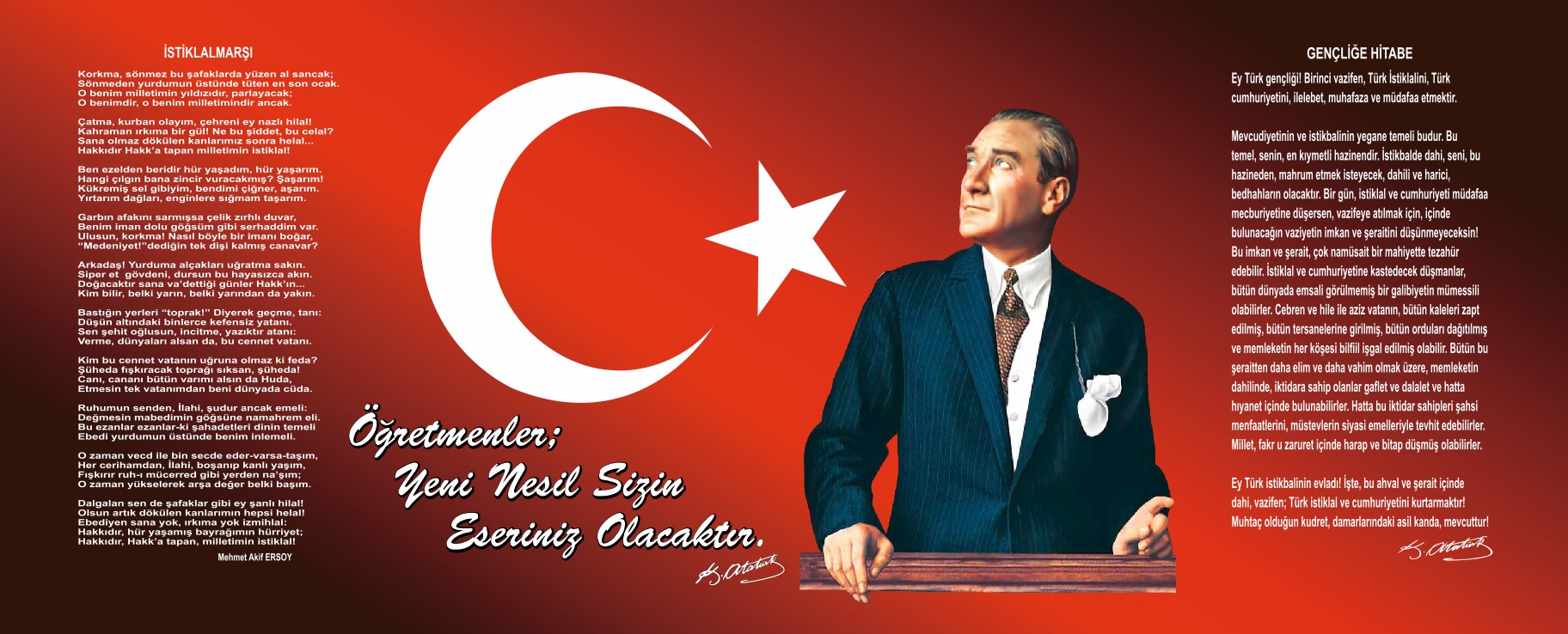 SUNUŞOkulumuz misyon, vizyon ve stratejik planı ile daha iyi bir eğitim seviyesine ulaşması düşüncesiyle Sürekli yenilenmeyi ve kalite kültürünü kendisine ilke edinmeyi amaçlamaktadır.Kalite kültürü oluşturmak için eğitim ve öğretim başta olmak üzere insan kaynakları ve kurumsallaşma, sosyal faaliyetler, alt yapı, toplumla ilişkiler ve kurumlar arası ilişkileri kapsayan 2019-2023 stratejik planı hazırlanmıştır. Şehit Ufuk Baysan İlkokulu olarak en büyük amacımız yalnızca akademik başarısı yüksek öğrenciler yetiştirmek değil, kendini tanıyan ve insani değerleri kazanmış, girdikleri her türlü ortamda çevresindekilere ışık tutan, hayata hazır, hayatı aydınlatan, bizleri daha da ileriye götürecek gençler yetiştirmektir. İdare ve öğretmen kadrosuyla bizler çağa ayak uydurmuş, yeniliklere açık, Türkiye Cumhuriyetini daha da yükseltecek gençler yetiştirmeyi ilke edinmiş bulunmaktayız.Bu nedenle; Şehit Ufuk Baysan İlkokulu stratejik planlama çalışmasına önce durum tespiti, yani okulun SWOT analizi yapılarak başlanmıştır. SWOT analizi tüm idari personelin ve öğretmenlerin katılımıyla uzun süren bir çalışma sonucu ilk şeklini almış, varılan genel sonuçların sadeleştirilmesi ise Okul yönetimi ile öğretmenlerden oluşan üç kişilik bir kurul tarafından yapılmıştır. Daha sonra SWOT sonuçlarına göre stratejik planlama aşamasına geçilmiştir. Bu süreçte okulun amaçları, hedefleri, hedeflere ulaşmak için gerekli stratejiler, eylem planı ve sonuçta başarı veya başarısızlığın göstergeleri ortaya konulmuştur. Stratejik Plan' da belirlenen hedeflerimizi ne ölçüde gerçekleştirdiğimiz, plan dönemi içindeki her yılsonunda gözden geçirilecek ve gereken revizyonlar yapılacaktır. Şehit Ufuk Baysan İlkokulu 2019-2023 Stratejik Planı’nda belirtilen amaç ve hedeflere ulaşmamızın Okulumuzun gelişme ve kurumsallaşma süreçlerine önemli katkılar sağlayacağına inanmaktayız.                                                                                                                                                                                Yılmaz KARACA                                                                                                                                                                                Okul MüdürüİçindekilerSunuş	2İçindekiler	3BÖLÜM I: GİRİŞ ve PLAN HAZIRLIK SÜRECİ	4BÖLÜM II: DURUM ANALİZİ	5Okulun Kısa Tanıtımı *	6Okulun Mevcut Durumu: Temel İstatistikler	11PAYDAŞ ANALİZİ	16GZFT (Güçlü, Zayıf, Fırsat, Tehdit) Analizi	25Gelişim ve Sorun Alanları	27BÖLÜM III: MİSYON, VİZYON VE TEMEL DEĞERLER	30MİSYONUMUZ *	30VİZYONUMUZ *	31TEMEL DEĞERLERİMİZ *	31BÖLÜM IV: AMAÇ, HEDEF VE EYLEMLER	32TEMA I: EĞİTİM VE ÖĞRETİME ERİŞİM	33TEMA II: EĞİTİM VE ÖĞRETİMDE KALİTENİN ARTIRILMASI	34TEMA III: KURUMSAL KAPASİTE	37V. BÖLÜM: MALİYETLENDİRME	39EKLER:	40BÖLÜM I: GİRİŞ ve PLAN HAZIRLIK SÜRECİ2019-2023 dönemi stratejik plan hazırlanması süreci Üst Kurul ve Stratejik Plan Ekibinin oluşturulması ile başlamıştır. Ekip tarafından oluşturulan çalışma takvimi kapsamında ilk aşamada durum analizi çalışmaları yapılmış ve durum analizi aşamasında paydaşlarımızın plan sürecine aktif katılımını sağlamak üzere paydaş anketi, toplantı ve görüşmeler yapılmıştır. Durum analizinin ardından geleceğe yönelim bölümüne geçilerek okulumuzun amaç, hedef, gösterge ve eylemleri belirlenmiştir. Çalışmaları yürüten ekip ve kurul bilgileri altta verilmiştir.STRATEJİK PLAN ÜST KURULUBÖLÜM II: DURUM ANALİZİDurum analizi bölümünde okulumuzun mevcut durumu ortaya konularak neredeyiz sorusuna yanıt bulunmaya çalışılmıştır. Bu kapsamda okulumuzun kısa tanıtımı, okul künyesi ve temel istatistikleri, paydaş analizi ve görüşleri ile okulumuzun Güçlü Zayıf Fırsat ve Tehditlerinin (GZFT) ele alındığı analize yer verilmiştir.Okulun Kısa Tanıtımı Durum analizi bölümünde okulumuzun mevcut durumu ortaya konularak neredeyiz sorusuna yanıt bulunmaya çalışılmıştır. Bu kapsamda okulumuzun kısa tanıtımı, okul künyesi ve temel istatistikleri, paydaş analizi ve görüşleri ile okulumuzun Güçlü Zayıf Fırsat ve Tehditlerinin (GZFT) ele alındığı analize yer verilmiştir.Beyköy İlkokulu, 1927 yılında Milli Eğitim Bakanlığı tarafından 3 derslik, 1 idare odası, 1 müze odası şeklinde planlanarak; 2 öğretmen ve 30 öğrencisiyle eğitim-öğretim hizmetine başlamıştır. İlk binanın eski ve yetersiz olması nedeniyle okul 125 kız 175 erkek öğrencisiyle 16 Şubat 1967 tarihinde, 10 dönüm arazi üzerinde; 5 dersliği, 1 idare odası, 1 memur odası, 1 konferans salonu bulunan 2 katlı yeni binasına taşınarak burada ikili eğitime başlamıştır.    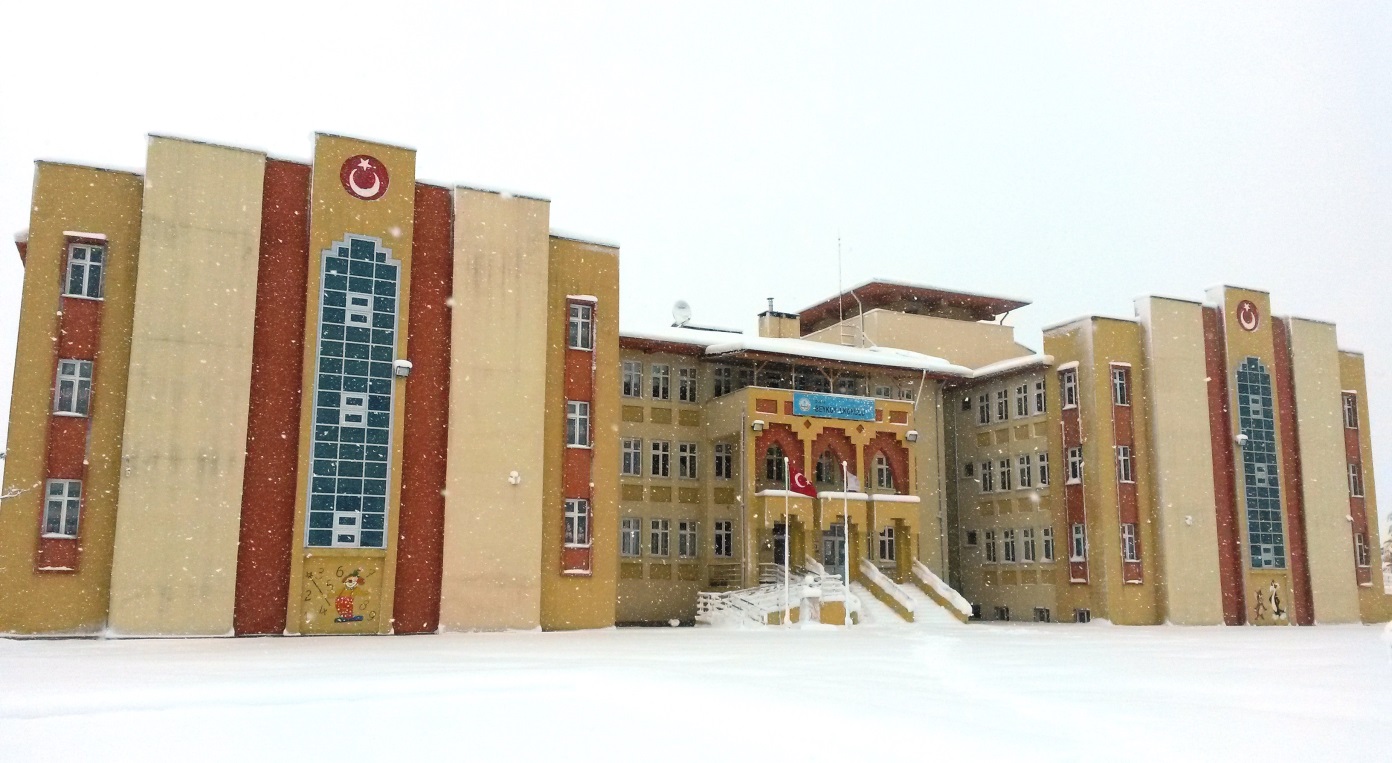 Aynı bina bünyesinde 04/08/1975 tarihinde 9 kız 31 erkek öğrenci ile Ortaokul açılmıştır. Ortaokul öğretmenliğine ilk olarak Fen Bilgisi Öğretmeni Türkan SELVİ atanmıştır. 25/06/1986 tarihinde “Beyköy İlköğretim Okulu Öğrencileri Koruma Derneği” kurulmuş başkanlığına da ilk olarak Halil CİCÜ seçilmiştir. 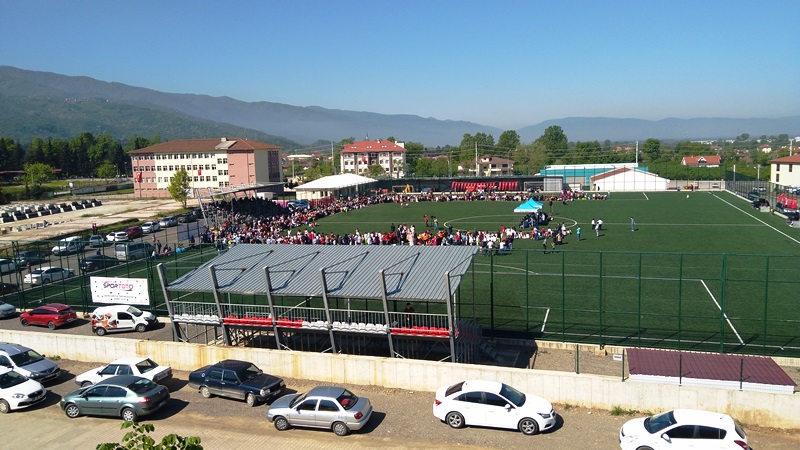 Okulumuz 1990-1991 öğretim yılında; 07/09/1990 tarih ve 21462 sayılı Bakanlık Onayı ile İlköğretim Okulu’na dönüştürülmüştür.1990 yılında birinci binanın yanında ve aynı arsa üzerinde 3 derslikli, 1 işlikli, idare odaları bulunan tek katlı ikinci bir bina daha hizmete açılmıştır. 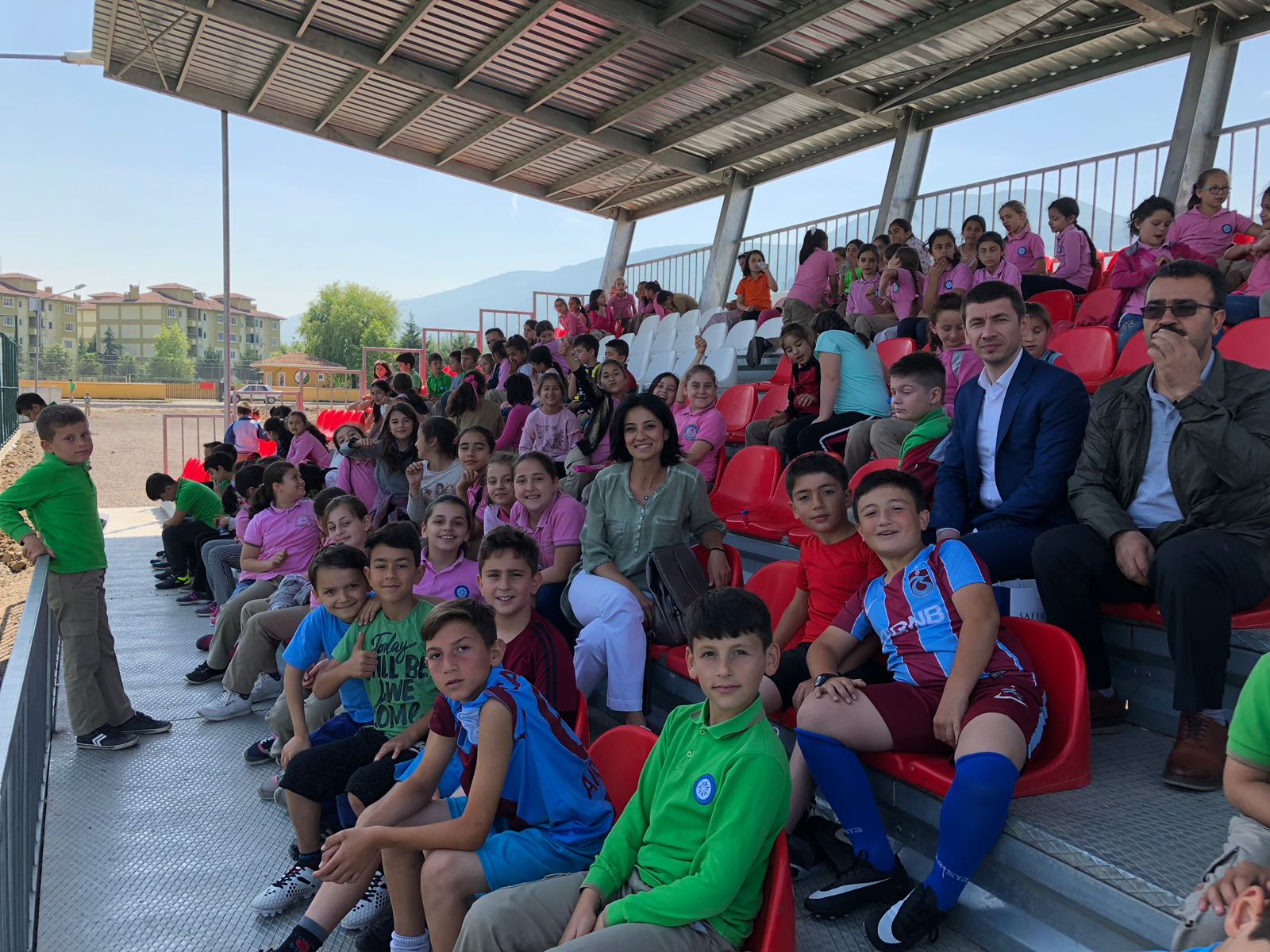 Milli Eğitim Bakanlığı İlköğretim Genel Müdürlüğü’nün 23/06/1997 tarih ve 4268 sayılı makam onayı ile okulumuz Taşımalı İlköğretim Okulu kapsamına alınmış ve merkez okul olarak belirlenmiştir. 18 Ağustos 1997 tarihli ve 23084 sayılı Resmi Gazetede yayınlanarak yürürlüğe giren 4306 sayılı kanunla birlikte okulumuz 1997-1998 öğretim yılında 8 yıl kesintisiz-zorunlu İlköğretim Okulu uygulamasına geçmiştir. Bu uygulamayla birlikte okulumuzdaki öğrenci sayısında belirgin bir artış olmuştur.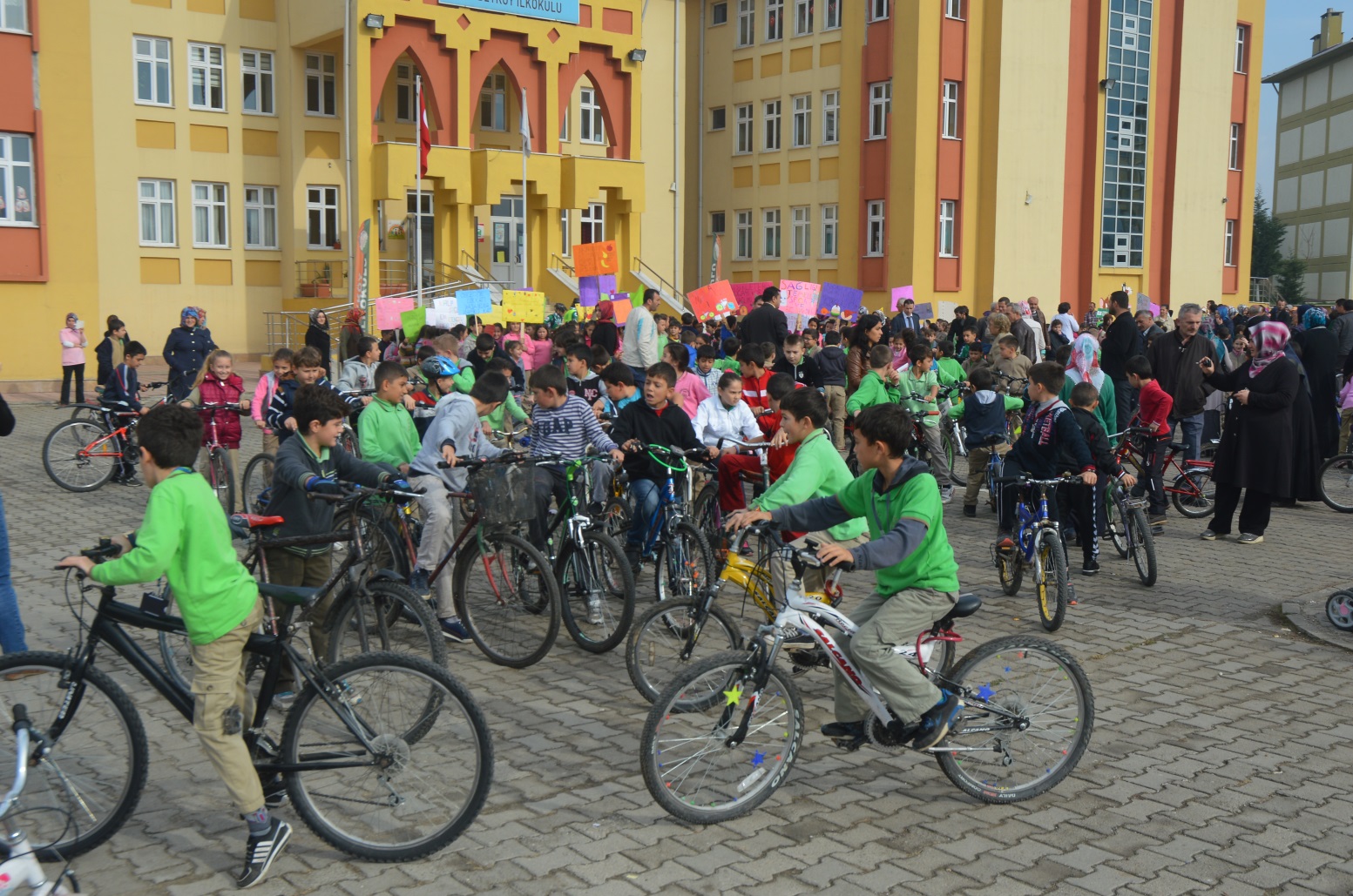 2010 yılında TOKİ tarafından yapılan ilköğretim okulu binası hizmete açılmış olup 1. Kademe öğrencileri öğrenimlerine burada devam etmişlerdir. 2012-2013 eğitim öğretim yılında, 4+4+4 eğitim sistemine geçilmesi sebebiyle okulumuz ilkokul olarak eğitim-öğretime devam etmektedir.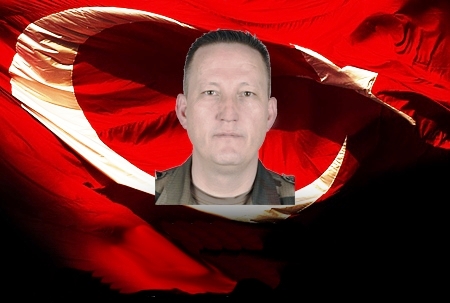 15 Temmuz 2016 tarihindeki hain darbe girişiminden sonra okulumuzun ismi Şehit Ufuk Baysan’ın ismini alarak Şehit Ufuk Baysan İlkokulu olarak isim değişikliğine gitmiştir.Şu anda 3 anasınıfı, 20 1.kademe sınıfı ve 1 de özel eğitim sınıfı olmak üzere toplam 24 sınıf, 3 idareci, 27 öğretmen, 4 personel ve 516 öğrenci ile eğitim ve öğretimine devam etmektedir.Okulun Mevcut Durumu: Temel İstatistiklerOkul KünyesiOkulumuzun temel girdilerine ilişkin bilgiler altta yer alan okul künyesine ilişkin tabloda yer almaktadır.Temel Bilgiler Tablosu- Okul Künyesi Çalışan BilgileriOkulumuzun çalışanlarına ilişkin bilgiler altta yer alan tabloda belirtilmiştir.Çalışan Bilgileri TablosuOkulumuz Bina ve Alanları	Okulumuzun binası ile açık ve kapalı alanlarına ilişkin temel bilgiler altta yer almaktadır.Okul Yerleşkesine İlişkin Bilgiler Sınıf ve Öğrenci Bilgileri	Okulumuzda yer alan sınıfların öğrenci sayıları alttaki tabloda verilmiştir.Okulumuzda yer alan sınıfların öğrenci sayıları alttaki tabloda verilmiştir.Donanım ve Teknolojik KaynaklarımızTeknolojik kaynaklar başta olmak üzere okulumuzda bulunan çalışır durumdaki donanım malzemesine ilişkin bilgiye alttaki tabloda yer verilmiştir.Teknolojik Kaynaklar TablosuGelir ve Gider BilgisiOkulumuzun genel bütçe ödenekleri, okul aile birliği gelirleri ve diğer katkılarda dâhil olmak üzere gelir ve giderlerine ilişkin son iki yıl gerçekleşme bilgileri alttaki tabloda verilmiştir.PAYDAŞ ANALİZİKurumumuzun temel paydaşları öğrenci, veli ve öğretmen olmakla birlikte eğitimin dışsal etkisi nedeniyle okul çevresinde etkileşim içinde olunan geniş bir paydaş kitlesi bulunmaktadır. Paydaşlarımızın görüşleri anket, toplantı, dilek ve istek kutuları, elektronik ortamda iletilen önerilerde dâhil olmak üzere çeşitli yöntemlerle sürekli olarak alınmaktadır.Paydaş anketlerine ilişkin ortaya çıkan temel sonuçlara altta yer verilmiştir:Öğrenci Anketi Sonuçları:Şehit Ufuk Baysan İlkokulu Müdürlüğü 2019–2023 Stratejik Plan hazırlıkları çerçevesinde, idarenin geleceğinin şekillendirilmesinde paydaşların katkılarının beklendiği bu çalışmada kurumun mevcut durumuna ve gelecekte öngördüklerine yönelik görüş vedeğerlendirmeleri büyük önem taşımaktadır. Ankette yer alan sorular, paydaş analizinde yer alması öngörülen konu başlıklarını içerecek şekilde düzenlenmiştir. Bu anketin gerçekleştirilmesindeki amaç, kurumumuzun stratejik planı hazırlanırken sizlerin görüşleriyle sorunları, iyileştirmeye acık alanları tespit etmek ve çözüme yönelik stratejiler geliştirmektir. Emek ve katkılarınız için şimdiden teşekkür ederim.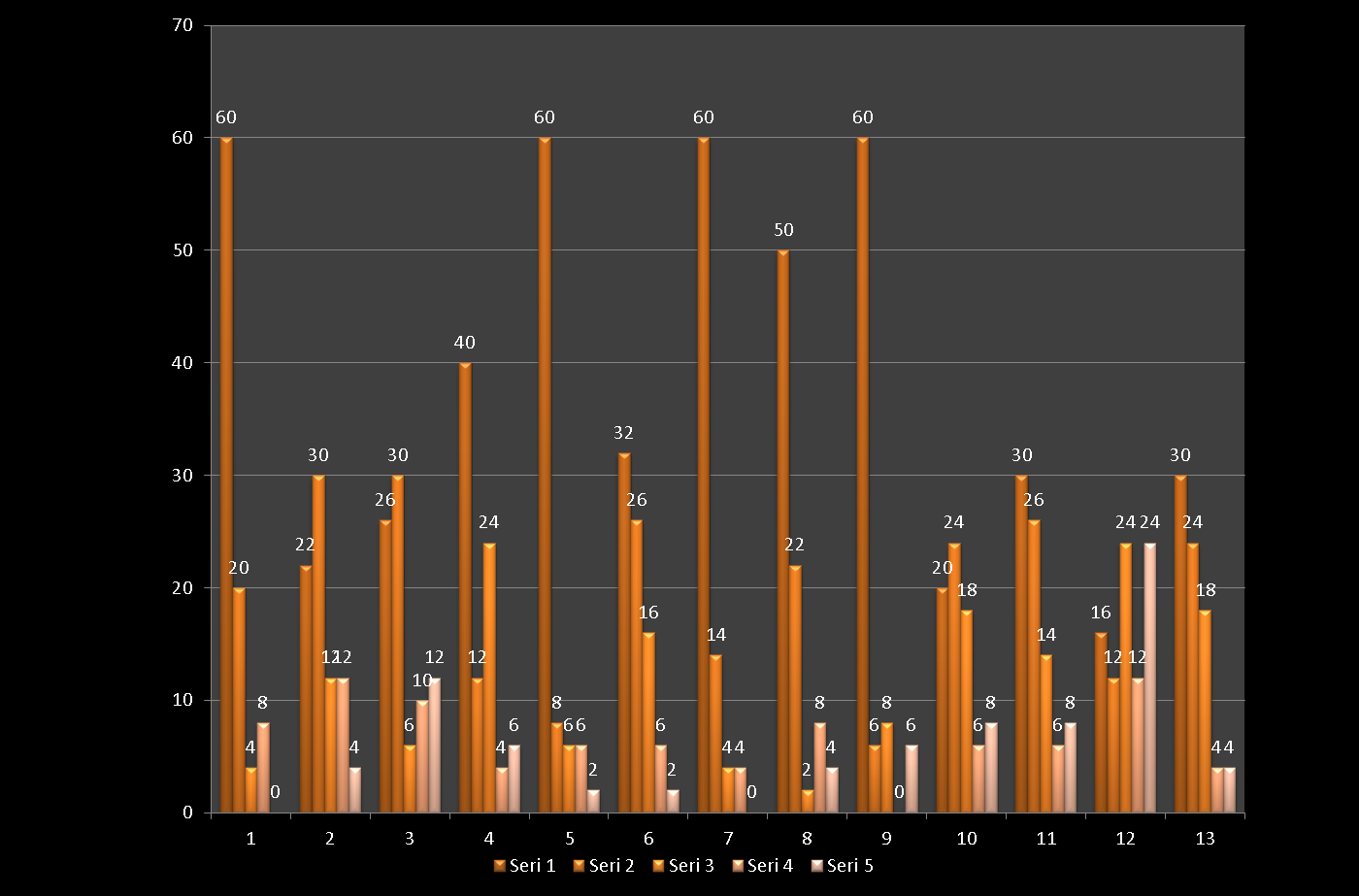 Öğrenci görüş ve değerlendirmeleri anket formundan elde edilen veriler analiz edildiğinde  öğrencilerin memnuniyetlerine ilişkin sorulan sorulara verdikleri cevapların katılıyorum ve kesinlikle katılıyorum düzeylerinde yoğunlaştığı görülmektedir. Buradan öğrencilerin okula ilişkin memnuniyet düzeylerinin yüksek olduğu sonucu çıkarılabilir.Öğrencilerin okulumuzun olumlu yönlerine ilişkin görüşlerinden elde edilen veriler analiz edildiğinde   okulun başarılı yönlerinin eğitim öğretim faaliyetlerinin verimli olması, sosyal ve sanatsal etkinliklere yer verilmesi ve fiziki yapısının uygun olması yönünde olduğu görülmüştür. Olumsuz yönlerine ilişkin veriler analiz edildiğinde  ise okulda kapalı spor salonunun olmaması , kantinde ürün çeşitliliğinin az olması şeklinde görüş belirtildiği görülmüştür.Öğretmen Anketi Sonuçları:“ÖĞRETMEN GÖRÜŞ VE DEĞERLENDİRMELERİ” ANKET FORMUŞehit Ufuk Baysan İlkokulu Müdürlüğü 2019–2023 Stratejik Plan hazırlıkları çerçevesinde, idarenin geleceğinin şekillendirilmesinde paydaşların katkılarının beklendiği bu çalışmada kurumun mevcut durumuna ve gelecekte öngördüklerine yönelik görüş ve değerlendirmeleri büyük önem taşımaktadır. Ankette yer alan sorular, paydaş analizinde yer alması öngörülen konu başlıklarını içerecek şekilde düzenlenmiştir. Bu anketin gerçekleştirilmesindeki amaç, kurumumuzun stratejik planı hazırlanırken sizlerin görüşleriyle sorunları, iyileştirmeye acık alanları tespit etmek ve çözüme yönelik stratejiler geliştirmektir. Emek ve katkılarınız için şimdiden teşekkür ederim.Öğretmen görüş ve değerlendirme anket formundan elde edilen veriler analiz edildiğinde öğretmenlerin memnuniyetlerine ilişkin sorulan sorulara verdikleri cevapların katılıyorum düzeyinde yoğunlaştığı görülmektedir.  Buradan öğretmenlerin okula ilişkin memnuniyet düzeylerinin yüksek olduğu sonucu çıkarılabilir.Öğretmenlerin okulumuzun olumlu yönlerine ilişkin görüşlerinden elde edilen veriler analiz edildiğinde  okulun başarılı yönlerinin; okulda bütün çalışanların özveri ile çalışması, işbirliği içinde olması, çalışma ortamının temiz ve düzenli olması, okul yöneticilerinin personeli pozitif yönde motive etmesi yönünde görüş bildirdikleri görülmüştür.Olumsuz yönlerin ise sosyal etkinliklere yeteri kadar zaman ayrılmaması,  Servis kontrolünün öğretmenlerce yapılıyor olması, okulda kapalı spor salonunun olmaması yönünde görüş belirtildiği görülmüştür.Veli Anketi Sonuçları:“VELİ GÖRÜŞ VE DEĞERLENDİRMELERİ” ANKET FORMUŞehit Ufuk Baysan İlkokulu Müdürlüğü 2019–2023 Stratejik Plan hazırlıkları çerçevesinde, idarenin geleceğinin şekillendirilmesinde paydaşların katkılarının beklendiği bu çalışmada kurumun mevcut durumuna ve gelecekte öngördüklerine yönelik görüş ve değerlendirmeleri büyük önem taşımaktadır. Ankette yer alan sorular, paydaş analizinde yer alması öngörülen konu başlıklarını içerecek şekilde düzenlenmiştir. Bu anketin gerçekleştirilmesindeki amaç, kurumumuzun stratejik planı hazırlanırken sizlerin görüşleriyle sorunları, iyileştirmeye acık alanları tespit etmek ve çözüme yönelik stratejiler geliştirmektir. Emek ve katkılarınız için şimdiden teşekkür ederim.Veli görüş ve değerlendirmeleri anket formundan elde edilen veriler analiz edildiğinde velilerin memnuniyetlerine ilişkin sorulan sorulara verdikleri cevapların katılıyorum düzeylerinde yoğunlaştığı görülmektedir. Buradan velilerin okula ilişkin memnuniyet düzeylerinin yüksek olduğu sonucu çıkarılabilir.Velilerin okulumuzun olumlu yönlerine ilişkin görüşlerinden elde edilen veriler analiz edildiğinde  okulun başarılı yönlerinin öğretmen kadrosunun oturmuş olduğu, okulun fiziki anlamda yeterli olduğu, veli eğitimlerinin yapıldığı yönünde olduğu görülmüştür. Olumsuz yönlerine ilişkin veriler analiz edildiğinde  ise güvenlik görevlisinin olmaması, kantinde ürün çeşitliliğinin olmaması şeklinde görüş belirtildiği görülmüştür.GZFT (Güçlü, Zayıf, Fırsat, Tehdit) Analizi  Okulumuzun temel istatistiklerinde verilen okul künyesi, çalışan bilgileri, bina bilgileri, teknolojik kaynak bilgileri ve gelir gider bilgileri ile paydaş anketleri sonucunda ortaya çıkan sorun ve gelişime açık alanlar iç ve dış faktör olarak değerlendirilerek GZFT tablosunda belirtilmiştir. Dolayısıyla olguyu belirten istatistikler ile algıyı ölçen anketlerden çıkan sonuçlar tek bir analizde birleştirilmiştir.Kurumun güçlü ve zayıf yönleri donanım, malzeme, çalışan, iş yapma becerisi, kurumsal iletişim gibi çok çeşitli alanlarda kendisinden kaynaklı olan güçlülükleri ve zayıflıkları ifade etmektedir ve ayrımda temel olarak okul müdürü/müdürlüğü kapsamından bakılarak iç faktör ve dış faktör ayrımı yapılmıştır. İçsel FaktörlerGüçlü YönlerZayıf YönlerDışsal FaktörlerFırsatlarTehditlerGelişim ve Sorun AlanlarıGelişim ve sorun alanları analizi ile GZFT analizi sonucunda ortaya çıkan sonuçların planın geleceğe yönelim bölümü ile ilişkilendirilmesi ve buradan hareketle hedef, gösterge ve eylemlerin belirlenmesi sağlanmaktadır. Gelişim ve sorun alanları ayrımında eğitim ve öğretim faaliyetlerine ilişkin üç temel tema olan Eğitime Erişim, Eğitimde Kalite ve kurumsal Kapasite kullanılmıştır. Eğitime erişim, öğrencinin eğitim faaliyetine erişmesi ve tamamlamasına ilişkin süreçleri; Eğitimde kalite, öğrencinin akademik başarısı, sosyal ve bilişsel gelişimi ve istihdamı da dâhil olmak üzere eğitim ve öğretim sürecinin hayata hazırlama evresini; Kurumsal kapasite ise kurumsal yapı, kurum kültürü, donanım, bina gibi eğitim ve öğretim sürecine destek mahiyetinde olan kapasiteyi belirtmektedir.Gelişim ve sorun alanlarına ilişkin GZFT analizinden yola çıkılarak saptamalar yapılırken yukarıdaki tabloda yer alan ayrımda belirtilen temel sorun alanlarına dikkat edilmesi gerekmektedir. Gelişim ve Sorun AlanlarımızBÖLÜM III: MİSYON, VİZYON VE TEMEL DEĞERLEROkul Müdürlüğümüzün Misyon, vizyon, temel ilke ve değerlerinin oluşturulması kapsamında öğretmenlerimiz, öğrencilerimiz, velilerimiz, çalışanlarımız ve diğer paydaşlarımızdan alınan görüşler, sonucundastratejik plan hazırlama ekibi tarafından oluşturulan Misyon, Vizyon, Temel Değerler;Okulumuz üst kurulana sunulmuş ve üst kurul tarafından onaylanmıştır.MİSYONUMUZTürk Milli Eğitiminin amaçları doğrultusunda çalışan ve çağın getirdiği yeniliklere açık olan, geleceğe güvenle bakan, milli ve manevi değerlere önem veren, kaliteli bir eğitim için gerekli personel ve teknolojik donanıma sahip, yenilikçi, katılımcı, dürüst, bilime önem veren ve inanan, kendini sürekli geliştiren, değişime açık, azimli, kararlı, üretken, paylaşan nesillerin yetişmesine öncülük eden bir kurumdur.VİZYONUMUZÇağın ve geleceğin bilgi ve becerileri ile donanmış, insanı değerleri ön planda tutan, bilgi ve becerisini insanlığın hayrına kullanabilen, bir üst öğretim kurumuna daha donanımlı bireyler yetiştiren ,kendini geliştiren ve yenileyen bir eğitim-öğretim kurumu haline gelmek.TEMEL DEĞERLERİMİZ1) Ülkemizin geleceğinden sorumluyuz.2) Eğitime yapılan yardımı kutsal sayar ve her türlü desteği veririz.3) Toplam Kalite Yönetimi felsefesini benimseriz.4) Kurumda çalışan herkesin katılımı ile sürecin devamlı olarak iyileştirileceğine ve geliştirileceğine inanırız.5) Mevcut ve potansiyel hizmet bekleyenlerin ihtiyaçlarına odaklanırız6) Kendimizi geliştirmeye önem verir, yenilikçi fikirlerden yararlanırız7) Öğrencilerin kendini tanıması, öğrenmeyi öğrenmesi  hedefimizdir.8) Okulumuzla ve öğrencilerimizle gurur duyarız9) Öğrencilerimizi, yaratıcı yönlerinin gelişmesi ve temel değerlerimize sahip olması için çalışırız.10) Biz, birbirimize ve kendimize güveniriz.11) Öğrencilerimiz, bütün çalışmalarımızın odak noktasıdır.BÖLÜM IV: AMAÇ, HEDEF VE EYLEMLEROkulumuza ait 2019-2023 Stratejik Planı hazırlanırken amaçlarımızın belirlenmesinde Düzce İl Milli Eğitim Müdürlüğü ile Milli Eğitim Bakanlığı tarafından belirlenen tema ve alt bileşenler ölçüt alınarak; mevcut durum tespiti yapılmıştır. Grup çalışması ile yapılan GZFT analizi, paydaş analizi anket sonuçları, PEST analizi, kurum içi etkinlik analizi çalışmalarından yararlanılarak amaçlarımız ekibimiz tarafından öncelikli hale getirilmiştir.Stratejik amaçlar; misyon, vizyon, ilke ve değerlerle uyumlu, misyonun yerine getirilmesine katkıda bulunacak ve mevcut durumdan gelecekteki arzu edilen duruma dönüşümü sağlayabilecek nitelikte, ulaşılmak istenen noktayı açık bir şekilde ifade eden ve stratejik planlama sürecinin sonraki aşamalarına rehberlik edecek şekilde stratejik konulara uygun olarak tespit edilmiştir. Hedeflerin tespitinde; paydaş beklentileri, konulara ilişkin alternatifler, mevcut durum analizi ve istatistikî verilerin varlığı ve verilere olan ihtiyaç göz önünde bulundurulmuştur. Stratejik planlama çalışmaları ile; kurumsal rol ve sorumluluklar çerçevesinde stratejinin operasyonlara dönüştürülmesi, hizmet birimleri arasında sinerji yaratılarak, tespit edilen stratejilerine yönlendirilmesi, bireysel stratejilerin kurumsal stratejiler ile ilişkilendirilerek bütünleştirilmesi, bir başka ifadeyle stratejik yönetimin sürekli bir süreç haline getirilmesi ve herkes tarafından benimsenmesinin sağlanması hedeflenmiştir.TEMA I: EĞİTİM VE ÖĞRETİME ERİŞİMEğitim ve öğretime erişim okullaşma ve okul terki, devam ve devamsızlık, okula uyum ve oryantasyon, özel eğitime ihtiyaç duyan bireylerin eğitime erişimi, yabancı öğrencilerin eğitime erişimi ve hayatboyu öğrenme kapsamında yürütülen faaliyetlerin ele alındığı temadır.Stratejik Amaç 1: Kayıt bölgemizde yer alan çocukların okullaşma oranlarını artıran, öğrencilerin uyum ve devamsızlık sorunlarını gideren etkin bir yönetim yapısı kurulacaktır.  Stratejik Hedef 1.1.Kayıt bölgemizde yer alan çocukların okullaşma oranları artırılacak ve öğrencilerin uyum ve devamsızlık sorunları da giderilecektir.Performans GöstergelerEylemlerTEMA II: EĞİTİM VE ÖĞRETİMDE KALİTENİN ARTIRILMASIEğitim ve öğretimde kalitenin artırılması başlığı esas olarak eğitim ve öğretim faaliyetinin hayata hazırlama işlevinde yapılacak çalışmaları kapsamaktadır. Bu tema altında akademik başarı, sınav kaygıları, sınıfta kalma, ders başarıları ve kazanımları, disiplin sorunları, öğrencilerin bilimsel, sanatsal, kültürel ve sportif faaliyetleri ile istihdam ve meslek edindirmeye yönelik rehberlik ve diğer mesleki faaliyetler yer almaktadır. Stratejik Amaç 2: Öğrencilerimizin gelişmiş dünyaya uyum sağlayacak şekilde donanımlı bireyler olabilmesi için eğitim ve öğretimde kalite artırılacaktır.Stratejik Hedef 2.1.Öğrenme kazanımlarını takip eden ve velileri de sürece dâhil eden bir yönetim anlayışı ile öğrencilerimizin akademik başarıları ve sosyal faaliyetlere etkin katılımı artırılacaktır.Performans GöstergeleriEylemlerStratejik Hedef 2.2.Etkin bir rehberlik anlayışıyla, öğrencilerimizi ilgi ve becerileriyle orantılı bir şekilde üst öğrenime veya istihdama hazır hale getiren daha kaliteli bir kurum yapısına geçilecektir. Performans GöstergeleriEylemlerTEMA III: KURUMSAL KAPASİTEStratejik Amaç 3: Eğitim ve öğretim faaliyetlerinin daha nitelikli olarak verilebilmesi için okulumuzun kurumsal kapasitesi güçlendirilecektir. Stratejik Hedef 3.1.Stratejik Hedef 3.1.  Belirlenen ihtiyaçlar doğrultusunda fiziki alt yapı eksiklikleri giderilecek, öğrenci ve veli memnuniyeti artırılacaktır.Performans GöstergeleriEylemlerV. BÖLÜM:MALİYETLENDİRME2019-2023 Stratejik Planı Faaliyet/Proje Maliyetlendirme TablosuVI. BÖLÜM:İZLEME VE DEĞERLENDİRMEOkulumuz Stratejik Planı izleme ve değerlendirme çalışmalarında 5 yıllık Stratejik Planın izlenmesi ve 1 yıllık gelişim planın izlenmesi olarak ikili bir ayrıma gidilecektir. Stratejik planın izlenmesinde 6 aylık dönemlerde izleme yapılacak denetim birimleri, il ve ilçe millî eğitim müdürlüğü ve Bakanlık denetim ve kontrollerine hazır halde tutulacaktır.Yıllık planın uygulanmasında yürütme ekipleri ve eylem sorumlularıyla dönemlik ilerleme toplantıları yapılacaktır. Toplantıda bir önceki dönemde yapılanlar ve bir sonraki dönemde yapılacaklar görüşülüp karara bağlanacaktır. Turan ZENGİN               Eren DEDEOĞLU                 HACI İbrahim KÖLAY        Uğur AĞIRBAY                   Muhittin ÇİÇEK                       Yılmaz KARACA          OAB Başkanı		Müdür Yardımcısı	          Müdür Yardımcısı	Sınıf Öğretmeni                   Rehber Öğretmen		 Okul Müdürü                                                                                                                                   …./.…/2020OLUR                                                                                                                        ..….….………………Şube MüdürüÜst Kurul BilgileriÜst Kurul BilgileriEkip BilgileriEkip BilgileriAdı SoyadıUnvanıAdı SoyadıUnvanıYılmaz KARACAOkul Müdürü Üzeyir YILDIZSınıf ÖğretmeniTuran ZENGİNO.A.B BaşkanıMuhittin ÇİÇEKRehber ÖğretmenEren DEDEOĞLUMüdür YardımcısıMustafa Bilal AKTUNASınıf ÖğretmeniHACI İbrahim KÖLAYMüdür YardımcısıMurat ÖZCANSınıf ÖğretmeniUğur AĞIRBAYSınıf ÖğretmeniGülçin ERDOĞANSınıf ÖğretmeniMuhittin ÇİÇEKRehber ÖğretmenArzu DOĞANAYSınıf Öğretmeniİli: DÜZCEİli: DÜZCEİli: DÜZCEİli: DÜZCEİlçesi: MERKEZİlçesi: MERKEZİlçesi: MERKEZİlçesi: MERKEZAdres: Beytepe Mahallesi 14.Cadde No:2/1 Beyköy DÜZCEBeytepe Mahallesi 14.Cadde No:2/1 Beyköy DÜZCEBeytepe Mahallesi 14.Cadde No:2/1 Beyköy DÜZCECoğrafi Konum (link)Coğrafi Konum (link)https://www.google.com/maps/place/%C5%9EEH%C4%B0T+UFUK+BAYSAN+%C4%B0LKOKULUhttps://www.google.com/maps/place/%C5%9EEH%C4%B0T+UFUK+BAYSAN+%C4%B0LKOKULUTelefon Numarası: 0 380 552 62 220 380 552 62 220 380 552 62 22Faks Numarası:Faks Numarası:YOKYOKe- Posta Adresi:sehitufukbaysanilkokulu@hotmail.comsehitufukbaysanilkokulu@hotmail.comsehitufukbaysanilkokulu@hotmail.comWeb sayfası adresi:Web sayfası adresi:http://sehitufukbaysanilkokulu.meb.k12.tr/tema/index.phphttp://sehitufukbaysanilkokulu.meb.k12.tr/tema/index.phpKurum Kodu:732083732083732083Öğretim Şekli:Öğretim Şekli:Tam Gün(Tam Gün/İkili Eğitim)Tam Gün(Tam Gün/İkili Eğitim)Okulun Hizmete Giriş Tarihi : 2010Okulun Hizmete Giriş Tarihi : 2010Okulun Hizmete Giriş Tarihi : 2010Okulun Hizmete Giriş Tarihi : 2010Toplam Çalışan Toplam Çalışan 3636Öğrenci Sayısı:Kız284284Öğretmen SayısıKadın1414Öğrenci Sayısı:Erkek227227Öğretmen SayısıErkek1616Öğrenci Sayısı:Toplam511511Öğretmen SayısıToplam3131Derslik Başına Düşen Öğrenci SayısıDerslik Başına Düşen Öğrenci SayısıDerslik Başına Düşen Öğrenci Sayısı:21,2Şube Başına Düşen Öğrenci SayısıŞube Başına Düşen Öğrenci SayısıŞube Başına Düşen Öğrenci Sayısı:21,2Öğretmen Başına Düşen Öğrenci SayısıÖğretmen Başına Düşen Öğrenci SayısıÖğretmen Başına Düşen Öğrenci Sayısı:17,6Şube Başına 30’dan Fazla Öğrencisi Olan Şube SayısıŞube Başına 30’dan Fazla Öğrencisi Olan Şube SayısıŞube Başına 30’dan Fazla Öğrencisi Olan Şube Sayısı:YOKÖğrenci Başına Düşen Toplam Gider MiktarıÖğrenci Başına Düşen Toplam Gider MiktarıÖğrenci Başına Düşen Toplam Gider Miktarı29,10Öğretmenlerin Kurumdaki Ortalama Görev SüresiÖğretmenlerin Kurumdaki Ortalama Görev SüresiÖğretmenlerin Kurumdaki Ortalama Görev Süresi7 YILUnvan*ErkekKadınToplamOkul Müdürü ve Müdür Yardımcısı303Özel Eğitim Öğretmeni022Sınıf Öğretmeni8717Branş Öğretmeni202Rehber Öğretmen101İdari Personel303Yardımcı Personel444Güvenlik Personeli111Toplam Çalışan Sayıları221436Okul BölümleriOkul BölümleriÖzel AlanlarVarYokOkul Kat Sayısı2Çok Amaçlı SalonVARDerslik Sayısı24Çok Amaçlı SahaVARDerslik Alanları (m2)50KütüphaneYOKKullanılan Derslik Sayısı24Fen LaboratuvarıYOKŞube Sayısı24Bilgisayar LaboratuvarıYOKİdari Odaların Alanı (m2)48İş AtölyesiYOKÖğretmenler Odası (m2)48Beceri AtölyesiVAROkul Oturum Alanı (m2)1247PansiyonYOKOkul Bahçesi (Açık Alan)(m2)9437Okul Kapalı Alan (m2)5243Sanatsal, bilimsel ve sportif amaçlı toplam alan (m2)145Kantin (m2)15Tuvalet Sayısı18SINIFIKızErkekToplamSINIFIKızErkekToplam1/A1215273/C101020        1/B1015253/D1212221/C1015253/E613191/D1015254/A711181/E1311244/B910192/A813214/C119202/B1014244/D614202/C1410244/E812202/D111526Anasınıfı A811192/E81321Anasınıfı B813213/A14923Anasınıfı C812203/B71421Özel Eğitim224Akıllı Tahta Sayısı0TV Sayısı2Masaüstü Bilgisayar Sayısı23Yazıcı Sayısı2Taşınabilir Bilgisayar Sayısı7Fotokopi Makinası Sayısı5Projeksiyon Sayısı23İnternet Bağlantı Hızı8  MEGABİTYıllarGelir MiktarıGider Miktarı201814.67714.922201915.00012.000Sıra NoMADDELERKATILMA DERECESİKATILMA DERECESİKATILMA DERECESİKATILMA DERECESİKATILMA DERECESİSıra NoMADDELERKesinlikle KatılıyorumKatılıyorumKararsızımKısmen KatılıyorumKatılmıyorum1Öğretmenlerimle ihtiyaç duyduğumda rahatlıkla görüşebilirim.30102402Okul müdürü ile ihtiyaç duyduğumda rahatlıkla konuşabiliyorum.11156623Okulun rehberlik servisinden yeterince yararlanabiliyorum.13153564Okula ilettiğimiz öneri ve isteklerimiz dikkate alınır.20612235Okulda kendimi güvende hissediyorum.3043316Okulda öğrencilerle ilgili alınan kararlarda bizlerin görüşleri alınır.16138317Öğretmenler yeniliğe açık olarak derslerin işlenişinde çeşitli yöntemler kullanmaktadır.3072208Derslerde konuya göre uygun araç gereçler kullanılmaktadır.25111429Teneffüslerde ihtiyaçlarımı giderebiliyorum.30340310Okulun içi ve dışı temizdir.101293411Okulun binası ve diğer fiziki mekânlar yeterlidir.151373412Okul kantininde satılan malzemeler sağlıklı ve güvenlidir.861261213Okulumuzda yeterli miktarda sanatsal ve kültürel faaliyetler düzenlenmektedir.151292214Okulumuzun Olumlu (başarılı)  ve Olumsuz (başarısız) Yönlerine İlişkin Görüşleriniz.Okulumuzun Olumlu (başarılı)  ve Olumsuz (başarısız) Yönlerine İlişkin Görüşleriniz.Okulumuzun Olumlu (başarılı)  ve Olumsuz (başarısız) Yönlerine İlişkin Görüşleriniz.Olumlu (Başarılı) yönlerimizOlumsuz (başarısız) yönlerimizSıra NoMADDELERKATILMA DERECESİKATILMA DERECESİKATILMA DERECESİKATILMA DERECESİKATILMA DERECESİSıra NoMADDELERKesinlikle KatılıyorumKatılıyorumKararsızımKısmen KatılıyorumKatılmıyorum1Okulumuzda alınan kararlar, çalışanların katılımıyla alınır.7100112Kurumdaki tüm duyurular çalışanlara zamanında iletilir.1181013Her türlü ödüllendirmede adil olma, tarafsızlık ve objektiflik esastır.1083014Kendimi, okulun değerli bir üyesi olarak görürüm.1083005Çalıştığım okul bana kendimi geliştirme imkânı tanımaktadır.10103016Okul, teknik araç ve gereç yönünden yeterli donanıma sahiptir.1160217Okulda çalışanlara yönelik sosyal ve kültürel faaliyetler düzenlenir.1060308Okulda öğretmenler arasında ayrım yapılmamaktadır.108319Okulumuzda yerelde ve toplum üzerinde olumlu etki bırakacak çalışmalar yapmaktadır.10631010Yöneticilerimiz, yaratıcı ve yenilikçi düşüncelerin üretilmesini teşvik etmektedir.91021011Yöneticiler, okulun vizyonunu, stratejilerini, iyileştirmeye açık alanlarını vs. çalışanlarla paylaşır.9911012Okulumuzda sadece öğretmenlerin kullanımına tahsis edilmiş yerler yeterlidir.61113013Alanıma ilişkin yenilik ve gelişmeleri takip eder ve kendimi güncellerim.9102014Okulumuzun Olumlu (başarılı)  ve Olumsuz (başarısız) Yönlerine İlişkin Görüşleriniz.Okulumuzun Olumlu (başarılı)  ve Olumsuz (başarısız) Yönlerine İlişkin Görüşleriniz.Okulumuzun Olumlu (başarılı)  ve Olumsuz (başarısız) Yönlerine İlişkin Görüşleriniz.Olumlu (Başarılı) yönlerimizOlumsuz (başarısız) yönlerimizSıra NoMADDELERKATILMA DERECESİKATILMA DERECESİKATILMA DERECESİKATILMA DERECESİKATILMA DERECESİSıra NoMADDELERKesinlikle KatılıyorumKatılıyorumKararsızımKısmen KatılıyorumKatılmıyorum1İhtiyaç duyduğumda okul çalışanlarıyla rahatlıkla görüşebiliyorum.20112232Bizi ilgilendiren okul duyurularını zamanında öğreniyorum. 24100323Öğrencimle ilgili konularda okulda rehberlik hizmeti alabiliyorum.17131234Okula ilettiğim istek ve şikâyetlerim dikkate alınıyor. 14194145Öğretmenler yeniliğe açık olarak derslerin işlenişinde çeşitli yöntemler kullanmaktadır.19102246Okulda yabancı kişilere karşı güvenlik önlemleri alınmaktadır. 10104277Okulda bizleri ilgilendiren kararlarda görüşlerimiz dikkate alınır. 17121238E-Okul Veli Bilgilendirme Sistemi ile okulun internet sayfasını düzenli olarak takip ediyorum.13115449Çocuğumun okulunu sevdiğini ve öğretmenleriyle iyi anlaştığını düşünüyorum.231010110Okul, teknik araç ve gereç yönünden yeterli donanıma sahiptir.118111211Okul her zaman temiz ve bakımlıdır.16774112Okulun binası ve diğer fiziki mekânlar yeterlidir.141332113Okulumuzda yeterli miktarda sanatsal ve kültürel faaliyetler düzenlenmektedir.146124214Okulumuzun Olumlu (başarılı)  ve Olumsuz (başarısız) Yönlerine İlişkin Görüşleriniz.Okulumuzun Olumlu (başarılı)  ve Olumsuz (başarısız) Yönlerine İlişkin Görüşleriniz.Okulumuzun Olumlu (başarılı)  ve Olumsuz (başarısız) Yönlerine İlişkin Görüşleriniz.Olumlu (Başarılı) yönlerimizOlumsuz (başarısız) yönlerimizÖğrencilerOkul idaresinin öğrencilerle yakın olmasıÇalışanlarÇalışanların okulu ve çevreyi benimsemiş olmasıVelilerSosyal etkinliklerde velilerin aktif katılımı sağlanmaktadırBina ve YerleşkeOrganize bölgesinde bulunan bir okul olmamızDonanımFiziksel altyapının yeterli olması BütçeOkul Aile Birliği ve Okul Anasınıfı bütçesi kısmen bize rahat nefes aldırmaktadır.Yönetim SüreçleriOkul idaresinin tecrübeli ve bölgeye hakim olmasıİletişim SüreçleriOkul idaresinin veli ve öğretmenlerle iletişim halinde olması.ÖğrencilerTaşımalı olarak gelen öğrencilerin uzak mahalle ve köylerden gelmesiÇalışanlarPersonel sayısı ve teknik eleman yetersizliğiVelilerKöylerden gelen öğrencilerin velilerinin ilgisizliğiBina ve YerleşkeOkulun merkeze olan uzaklığıDonanımSpor salonu olmaması.BütçeÇevrenin sosyo–ekonomik düzeyinin düşük olmasıYönetim Süreçleriİdari personel yetersizliğiİletişim SüreçleriTaşımalı öğrenci velileri ile iletişimde zaman zaman sorun yaşanmasıPolitik2023 Vizyon Belgesi EkonomikOrganize ve Belediye imkanlarıSosyolojikKültürel çeşitliliğin olmasıTeknolojikOkulun teknolojik altyapısının yeterli düzeyde olmasıMevzuat-YasalOkullar Hayat Olsun ve Hayat Boyu Öğrenme modüllerinin olmasıEkolojikCoğrafi çeşitlilik ve doğal zenginliğinin olmasıPolitikEğitim sistemi yapılandırılırken paydaşların tümünün sürece dahil edilmemesiEkonomikFiziksel altyapıla ilişkin bakım ve onarım maliyetleriSosyolojikEğitim düzeyi düşük parçalanmış aile yapısının yaygın olmasıTeknolojikİnternet bağlantısının sıklıkla kesilmesiMevzuat-YasalGezi ve sosyal etkinliklerde karşılaşılan bürokratik engellerEkolojikOrganize kaynaklı çevre kirliliğiEğitime ErişimEğitimde KaliteKurumsal KapasiteOkullaşma OranıAkademik BaşarıKurumsal İletişimOkula Devam/ DevamsızlıkSosyal, Kültürel ve Fiziksel GelişimKurumsal YönetimOkula Uyum, OryantasyonSınıf TekrarıBina ve YerleşkeÖzel Eğitime İhtiyaç Duyan Bireylerİstihdam Edilebilirlik ve YönlendirmeDonanımYabancı ÖğrencilerÖğretim YöntemleriTemizlik, HijyenHayatboyu ÖğrenmeDers araç gereçleriİş Güvenliği, Okul Güvenliği1.TEMA: EĞİTİM VE ÖĞRETİME ERİŞİM1.TEMA: EĞİTİM VE ÖĞRETİME ERİŞİM1Taşımalı Eğitim2Veli Tutumları3Öğrencilerin anasınıfı eğitimi almadan okula başlamaları.Taşımalı olarak gelen çocuklar.4Kitap okuma alışkanlılığının veli ve  öğrencilerde az olması.5Yaygın eğitime erişimde ulaşım sorunu.Merkezdeki hocaların geliş gidiş sorunu.6Özel eğitime ihtiyaç duyan bireylerin uygun eğitime erişimi sağlanmaktadır.7Her eğitim öğretim yılı başında 1. Sınıf öğrencilerimize yönelik oryantasyon çalışmaları yapılmaktadır.2.TEMA: EĞİTİM VE ÖĞRETİMDE KALİTE2.TEMA: EĞİTİM VE ÖĞRETİMDE KALİTE1Akademik Başarı2Sosyal, Kültürel ve Fiziksel Gelişim3Okuma kültürü4Eğitsel, mesleki ve kişisel rehberlik hizmetleri5Okulumuz sosyal etkinlikler açısından oldukça başarılı bir okuldur. Yıl boyunca tiyatro, halk oyunları,resim, belirli günler ve haftalar konusunda çeşitli faaliyetler yapılmaktadır.3.TEMA: KURUMSAL KAPASİTE3.TEMA: KURUMSAL KAPASİTE1Donanım2Taşıma ve servis3Çalışanların ödüllendirilmesi4İdareci ve öğretmenlerin mesleki yeterliliklerinin geliştirilmesiNoPERFORMANSGÖSTERGESİMevcutMevcutHEDEFHEDEFHEDEFHEDEFHEDEFHEDEFNoPERFORMANSGÖSTERGESİ2018201920192020202120222023PG.1.1.aKayıt bölgesindeki öğrencilerden okula kayıt yaptıranların oranı (%)%90%95%95%95%95%95%95PG.1.1.bİlkokul birinci sınıf öğrencilerinden en az bir yıl okul öncesi eğitim almış olanların oranı (%)%90%95%95%95%95%95%100PG.1.1.c.Okula yeni başlayan öğrencilerden oryantasyon eğitimine katılanların oranı %)%80%85%85   %90%95%95%100PG.1.1.d.Bir eğitim ve öğretim döneminde 20 gün ve üzeri devamsızlık yapan öğrenci oranı %)%3%2%2%1%1--PG.1.1.e.Bir eğitim ve öğretim döneminde 20 gün ve üzeri devamsızlık yapan yabancı öğrencıoranı (%)-------PG.1.1.f.Okulun özel eğitime ihtiyaç duyan bireylerin kullanımına uygunluğu (0-1)%100%100%100%100%100%100%100PG.1.1.g.Hayatboyu öğrenme kapsamında açılan kurslara devam oranı (%) (halk eğitim%85%85%85%90%95%100%100PG.1.1.h.Hayatboyu öğrenme kapsamında açılan kurslara katılan kişi sayısı (sayı) (halkeğitim)556060708090100NoEylem İfadesiEylem SorumlusuEylem Tarihi1.1.1.Kayıt bölgesinde yer alan öğrencilerin tespiti çalışması yapılacaktır.Okul Stratejik Plan Ekibi01 Eylül-20 Eylül1.1.2Devamsızlık yapan öğrencilerin tespiti ve erken uyarı sistemi için çalışmalar yapılacaktır. Müdür Yardımcısı 01 Eylül-20 Eylül1.1.3Devamsızlık yapan öğrencilerin velileri ile özelaylık  toplantı ve görüşmeler yapılacaktır.Rehberlik ServisiHer ayın son haftası1.1.4Özel eğitim öğrenci velilerine yönelik toplantılar gerçekleştirilecektir.Rehberlik Servisi2 Ayda Bir.NoPERFORMANSGÖSTERGESİMevcutMevcutHEDEFHEDEFHEDEFHEDEFHEDEFHEDEFNoPERFORMANSGÖSTERGESİ2018201920192020202120222023PG.1.1.aÖğrenme kazanımlarının hedefe ulaşma oranı (%)8085859095100100PG.1.1.bVeli toplantılarına katılan veli oranı606565708090100PG.1.1.c.Öğrencilerin sosyal faaliyetlere katılım oranı (%)35454555657585NoEylem İfadesiEylem SorumlusuEylem Tarihi1.1.1.Öğrenme kazanımlarının hedefe ulaşıp ulaşmadığının takip edilmesiMüdür YardımcısıHer Dönem Sonu1.1.2Veli toplantılarına katılan veli oranının tespitiMüdür YardımcısıVeli Toplantıları Sonrası1.1.3Öğrencilerin sosyal faaliyetlere katılım oranlarının takip edilmesiSınıf ÖğretmenleriHer Ayın Son HaftasıNoPERFORMANSGÖSTERGESİMevcutMevcutHEDEFHEDEFHEDEFHEDEFHEDEFHEDEFNoPERFORMANSGÖSTERGESİ2018201920192020202120222023PG.1.1.aSosyal, Kültürel Faaliyetlere Katılan Öğrencilerin Tüm Öğrencilere Oranı%40%50%50%50%55%60%65PG.1.1.bÖğrencilerin yetenekleri doğrultusunda tiyatro ve müzik çalışmaları yapılması, kutlama ve anma günlerinde millibayramlarda konuya yönelik tiyatro, rond, piyes, oratoryo çalışmaların yapılması%50%55%55%60%65%68%70NoEylem İfadesiEylem SorumlusuEylem Tarihi1.1.1.Derslerde ünitelere göre tiyatro, piyes, oratoryo, rondvs çalışmalarına yer verilmesi Okul İdaresi, Öğretmenler 001 Eylül-20 Eylül1.1.2Belirli gün ve haftaların kutlanmasında, anma günlerinde ve milli bayramlarda yapılan konuşmalar,okunan şiirlerin yanında, rond, tiyatro ve piyes çalışmalarından en az birine yer verilmesi.Okul İdaresi, ÖğretmenlerKutlama ve Anma Komitesi Yıl Boyunca Belirli gün ve haftaların kutlanmasında, anma günlerindeNoPERFORMANSGÖSTERGESİMevcutMevcutHEDEFHEDEFHEDEFHEDEFHEDEFHEDEFNoPERFORMANSGÖSTERGESİ2018201920192020202120222023PG.3.1.aKurumsal İletişim ve Bilgilendirme Hizmetlerinin Artırılması (%)758080859095100PG.3.2.bKurumsal Yönetim Anlayışının Yerleştirilmesi859090959798100PG.3.3.c.Okul temizliğinden memnuniyet oranı (%)%85%90%90%95%97%98%100PG.3.4.dİş Sağlığı ve Güvenliği, Okul Güvenliği konularının iyileştirilmesi859090959899100NoEylem İfadesiEylem SorumlusuEylem Tarihi1.1.1.Okulla İlgili Velilerin Bilgilendirme Hizmetlerinin ArtırılmasıOkul Yönetimi    Yıl Boyunca Her Ay1.1.2Kurumsal Yönetim Anlayışı İçinde Toplanan Bağışların Panoda Sergilenmesi Okul Yönetimi  Yıl Boyunca Her Ay1.1.3Okulumuzdaki tüm paydaşlarımıza yönelik olarak temizlik temalı bilgilendirme toplantısı yapılması sağlanacaktır. (Sağlık İl Müdürlüğü.Tüm Personel   Ekim Ayı1.1.4 İş Sağlığı ve Güvenliği, Okul Güvenliği konularının iyileştirilmesiTüm Personel  Ekim Ayı1.1.5Kişisel Gelişim Uzmanının okulda sunum yapmasıOkul Yönetimi  1.Donem Kasım-2.Dönem MayısKaynak Tablosu20192020202120222023ToplamKaynak Tablosu20192020202120222023ToplamGenel Bütçe000000Valilikler ve Belediyelerin Katkısı000000Diğer (Okul Aile Birlikleri)2000300040005000600020000TOPLAM2000300040005000600020000